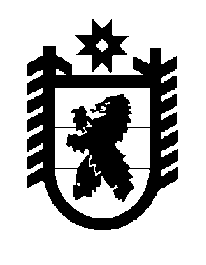 Российская Федерация Республика Карелия    ПРАВИТЕЛЬСТВО РЕСПУБЛИКИ КАРЕЛИЯРАСПОРЯЖЕНИЕот  3 декабря 2014 года № 750р-Пг. Петрозаводск 1. Одобрить и подписать Соглашение об обеспечении строительства жилья экономического класса в рамках программы «Жилье для российской семьи» объектами инженерно-технического обеспечения между Министерством строительства и жилищно-коммунального хозяйства Российской Федерации, Правительством Республики Карелия и открытым акционерным обществом «Агентство по ипотечному жилищному кредитованию»  (далее – Соглашение).2. Определить Министерство строительства, жилищно-коммунального хозяйства и энергетики Республики Карелия органом, уполномоченным на реализацию Соглашения.           ГлаваРеспублики  Карелия                                                             А.П. Худилайнен